
Конкурс «Пожарная безопасность глазами детей»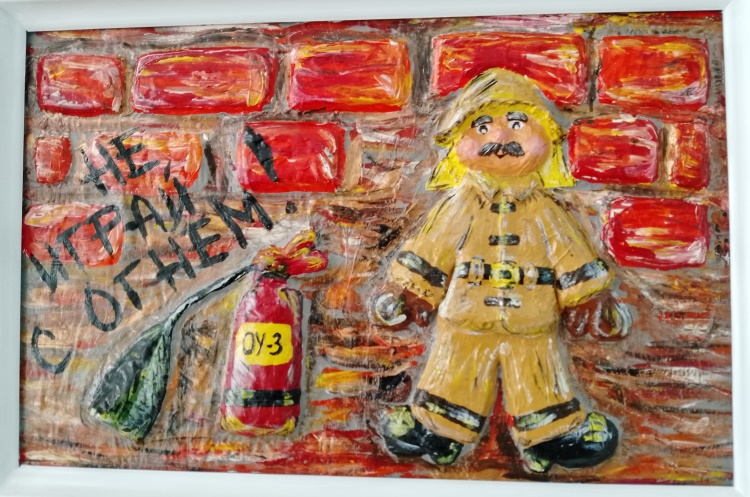 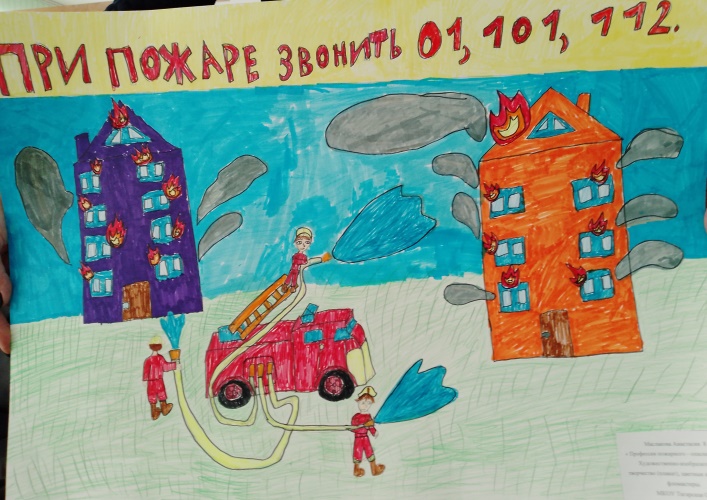 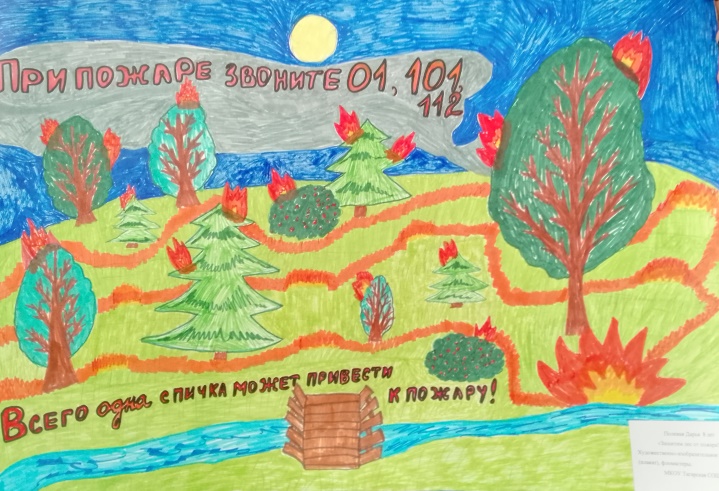 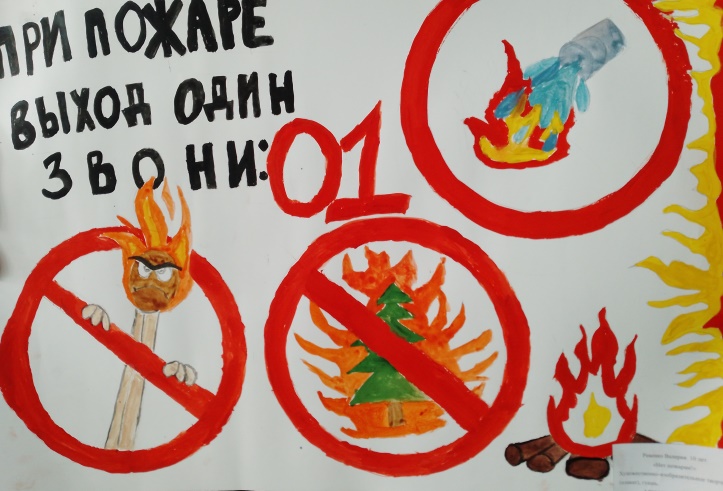 С целью предупреждения пожаров, возникающих от детской шалости и усиление противопожарной пропаганды через детское творчество в зоне ответственности КГКУ «Противопожарная охрана Красноярского края»  в Тагарской  школе подведены итоги первого  этапа конкурса детского творчества «Пожарная безопасность глазами детей».  Определены победители.  Работы, занявшие призовые места были направлены в город Красноярск КГКУ «Противопожарная охрана Красноярского края» для участия в финале.  Людмила Рахимова инструктор  ПП КГКУ «Противопожарная охрана Красноярского края»